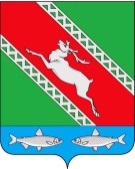 РОССИЙСКАЯ ФЕДЕРАЦИЯИРКУТСКАЯ ОБЛАСТЬАдминистрациямуниципального образования «Катангский район»П О С Т А Н О В Л Е Н И Еот 15.07.2020                       с. Ербогачен			№ 281-пО закреплении муниципальногоимущества на праве оперативногоуправления                  Во исполнение распоряжения министерства имущественных отношений Иркутской области от 18.05.2020 № 662/и «О безвозмездной передаче имущества, находящегося в государственной собственности Иркутской области в муниципальную собственность муниципальных образований Иркутской области», в соответствии со ст. 296 Гражданского кодекса РФ, Положением о порядке управления и распоряжения муниципальным имуществом муниципального образования «Катангский район», утвержденного Решением Думы муниципального образования «Катангский район» от 23.03.2011г. № 1/8, руководствуясь ст.48 Устава муниципального образования «Катангский район», администрация муниципального образования «Катангский район»П О С Т А Н О В Л Я Е Т:Закрепить на праве оперативного управления за муниципальным казенным учреждением «Единая дежурно-диспетчерская служба муниципального образования «Катангский район» имущество согласно приложению. 2. Контроль за исполнением постановления возложить на отдел по управлению муниципальным имуществом и транспортом администрации муниципального образования «Катангский район».Мэр муниципального образования «Катангский район» 		                                                                  С. Ю. ЧонскийПриложение к постановлению администрациимуниципального образования«Катангский район»от 15.07.2020      №__281-п__Перечень  движимого имущества, закрепляемогона праве оперативного управления  за муниципальным казенным учреждением «Единая дежурно-диспетчерская служба муниципального образования «Катангский район»№ п/пНаименование имуществаЕд. измер.Кол - во1.Автоматизированное рабочее место операторов Системы-112 для единиц дежурно-диспетчерских служб муниципальных образований Иркутской области, включая установку, настройку и технологическую интеграцию с системой-112 Иркутской областишт.1в составе:в составе:в составе:в составе:4.1Системный блок персонального компьютерашт.11.2Клавиатура Oklick 90M черный USBшт.11.3Манипулятор типа «мышь» А4 OP-620D (3but)шт.11.4IP-телефон SIP Yealink SIP-T46Sшт.11.5Монитор компьютерный Benq 21.5" GW2283 черныйшт.21.6Источник бесперебойного питания компьютерный IpponBack Verso 600 300Вт 600ВАшт.1